แบบประเมินความพร้อมด้านการอ่านอนุบาล 2แบบประเมินความพร้อมด้านการอ่านคำที่ประสมด้วยสระเสียงสั้นชุดที่ 1แบบประเมินความพร้อมด้านการอ่านอนุบาล 2แบบประเมินความพร้อมด้านการอ่านคำที่ประสมด้วยสระเสียงสั้นชุดที่ 2แบบประเมินความพร้อมด้านการอ่านอนุบาล 2แบบประเมินความพร้อมด้านการอ่านคำที่ประสมด้วยสระเสียงสั้นชุดที่ 3แบบประเมินความพร้อมด้านการอ่านอนุบาล 2แบบประเมินความพร้อมด้านการอ่านคำที่ประสมด้วยสระเสียงสั้นชุดที่  4แบบประเมินความพร้อมด้านการอ่านอนุบาล 2แบบประเมินความพร้อมด้านการอ่านคำที่ประสมด้วยสระเสียงสั้นชุดที่ 5แบบประเมินความพร้อมด้านการอ่านอนุบาล 2แบบประเมินความพร้อมด้านการอ่านคำที่ประสมด้วยสระเสียงสั้น	ชุดที่ 6แบบประเมินความพร้อมด้านการอ่านอนุบาล 2แบบประเมินความพร้อมด้านการอ่านคำที่ประสมด้วยสระเสียงสั้นชุดที่ 7แบบประเมินความพร้อมด้านการอ่านอนุบาล 2แบบประเมินความพร้อมด้านการอ่านคำที่ประสมด้วยสระเสียงสั้นชุดที่ 8แบบประเมินความพร้อมด้านการอ่านอนุบาล 2แบบประเมินความพร้อมด้านการอ่านคำที่ประสมด้วยสระเสียงสั้นชุดที่ 9แบบประเมินความพร้อมด้านการอ่านอนุบาล 2แบบประเมินความพร้อมด้านการอ่านคำที่ประสมด้วยสระเสียงสั้นชุดที่ 10มะระกระทะกะลากระทงตะกร้า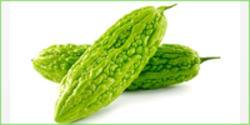 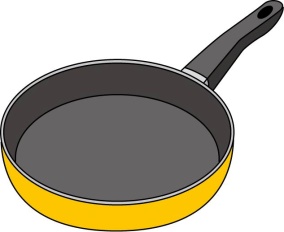 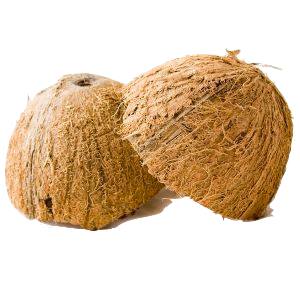 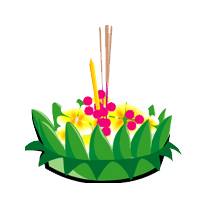 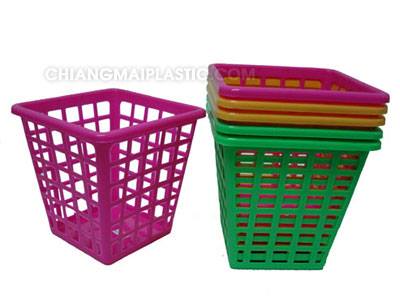 กระบะตะปูชะนีทะเลมะละกอ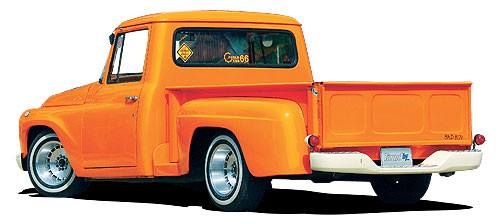 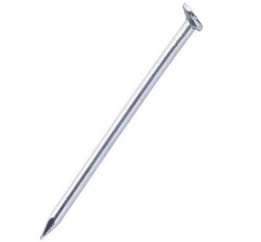 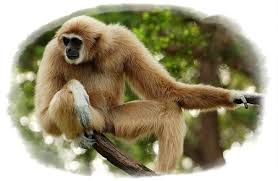 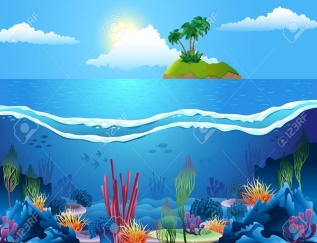 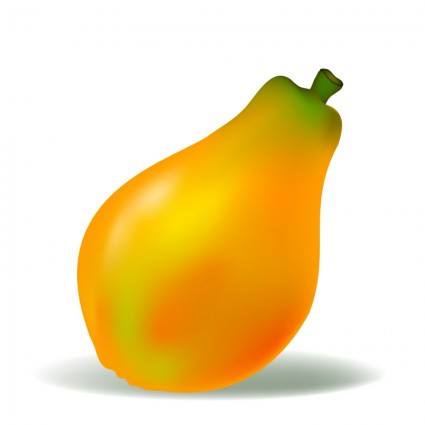 มะลิบิดากะทิลิเกนาฬิกา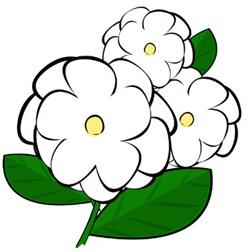 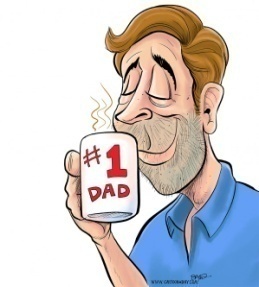 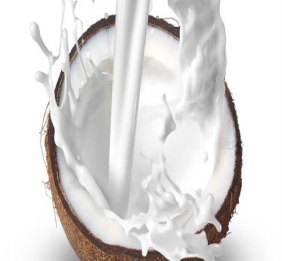 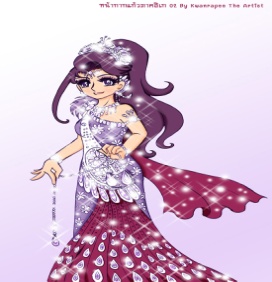 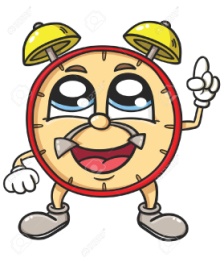 กะปิสิบกินลิงสิงโต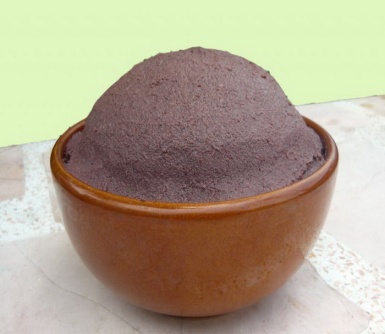 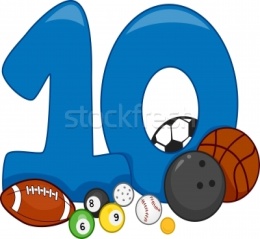 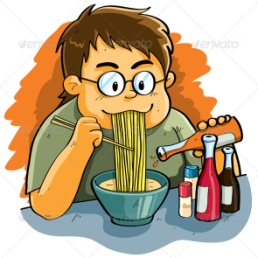 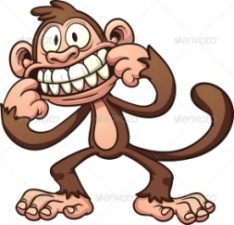 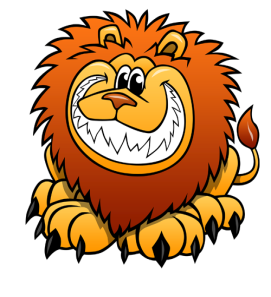 ตึกผึ้งบึงน้ำอึ่งอ่างปลาหมึก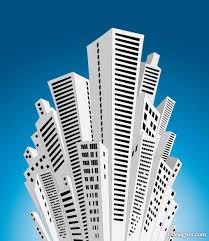 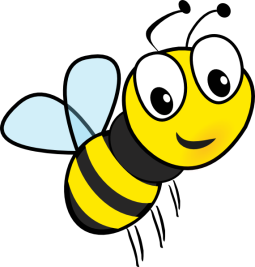 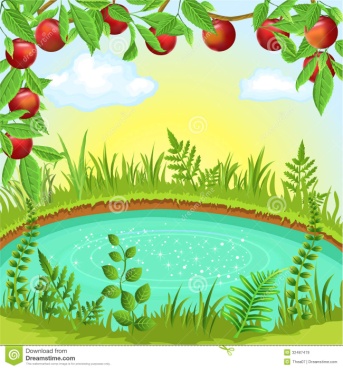 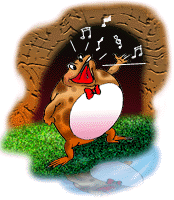 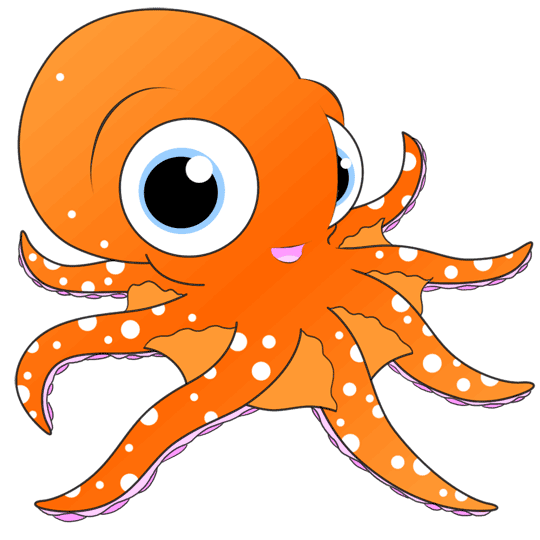 หนึ่งดึงเชือกตำลึงปลานึ่งหน้าบึ้ง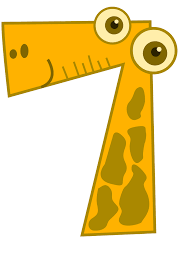 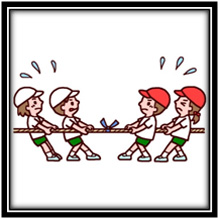 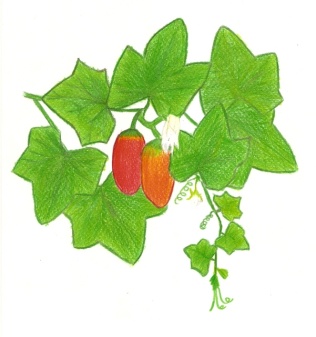 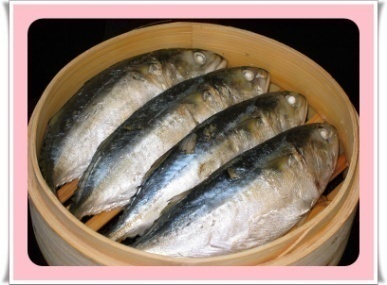 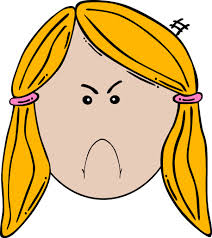 กินจุพายุจุฬาน้ำพุฟันผุ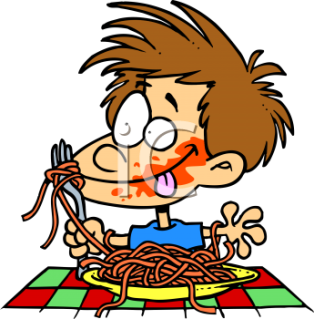 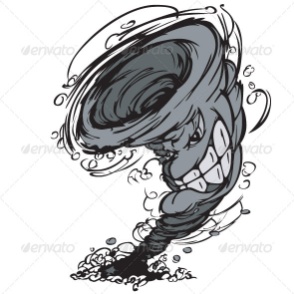 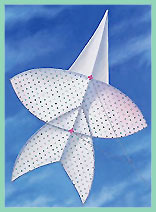 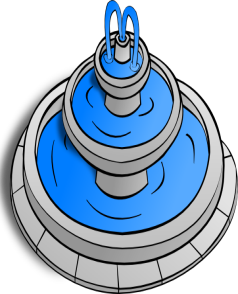 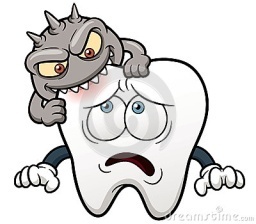 กุหลาบยุงลายมังคุดตุ๊กตาถุงเท้า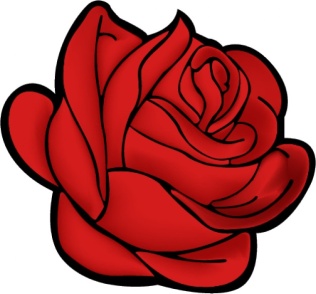 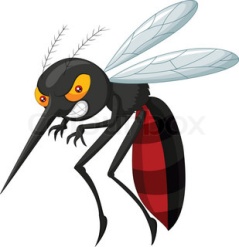 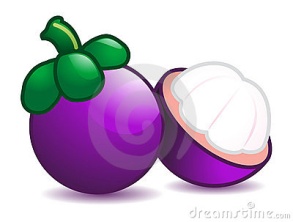 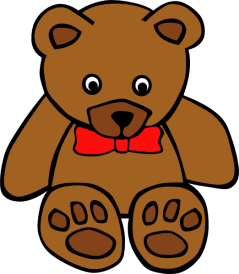 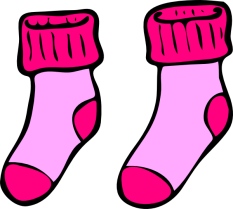 แกะแพะแทะแฉะแตะ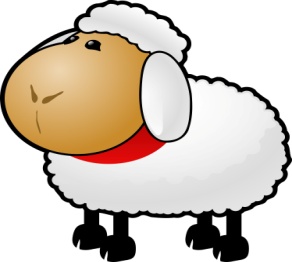 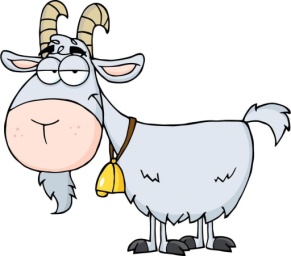 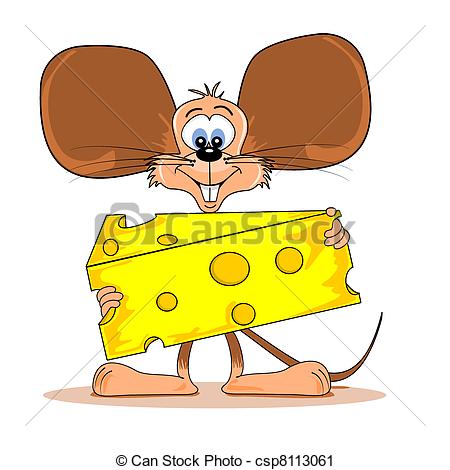 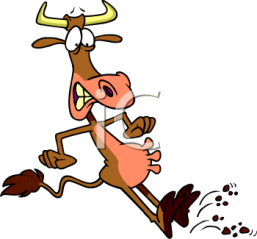 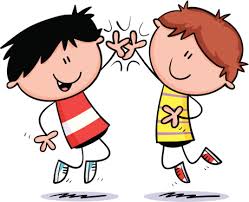 แคะแยะถั่วแระแนะนำงัดแงะ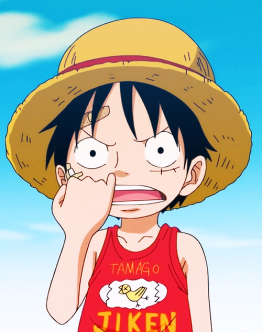 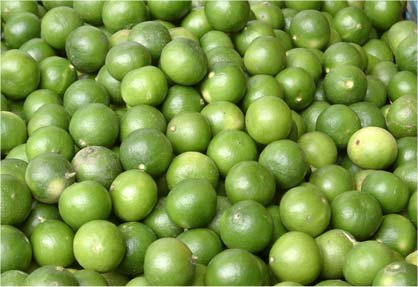 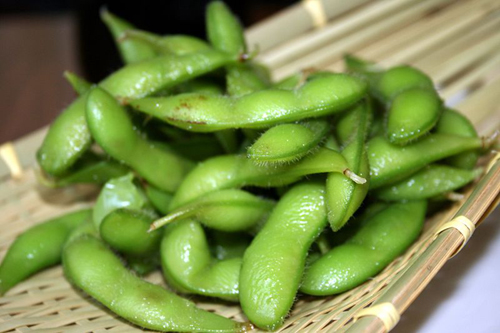 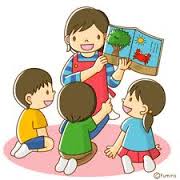 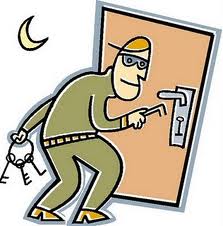 เกาะเงาะเคาะเบาะหัวเราะ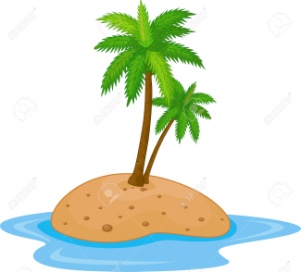 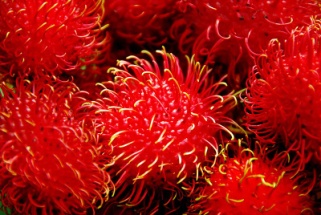 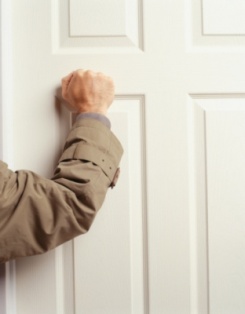 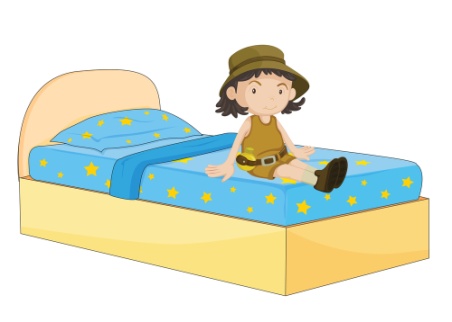 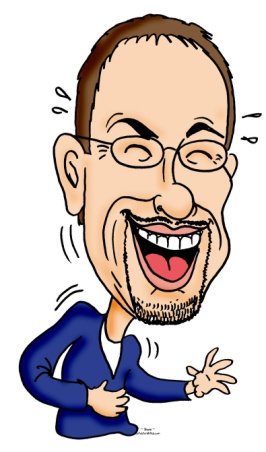 เจาะรูเพาะถั่วปีเถาะกระเพาะน้ำเซาะ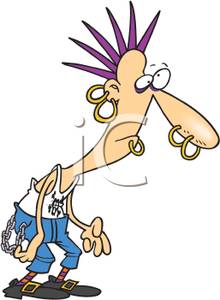 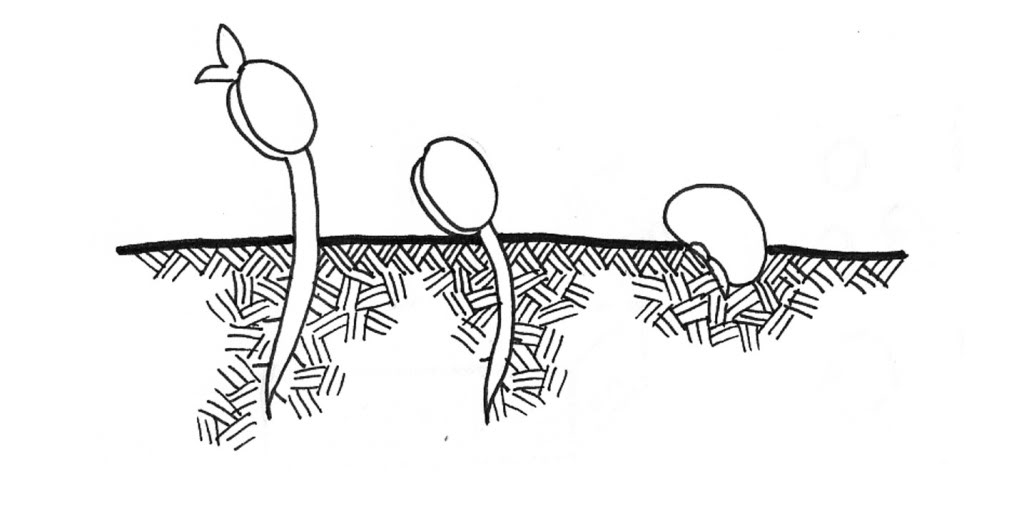 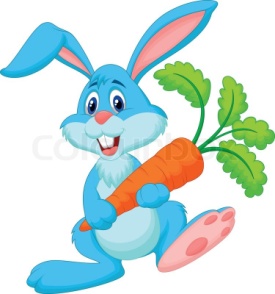 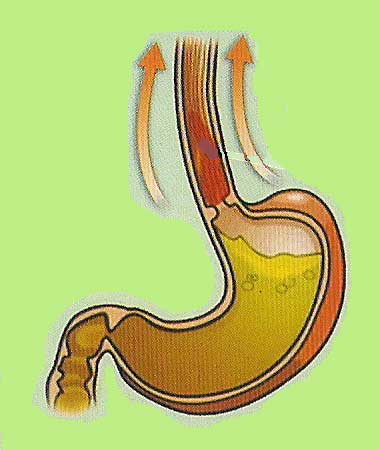 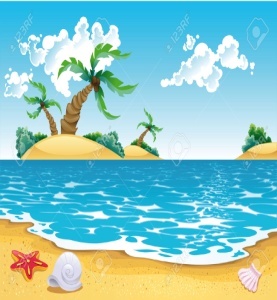 กำไลรำวงต้มยำส้มตำตำรวจ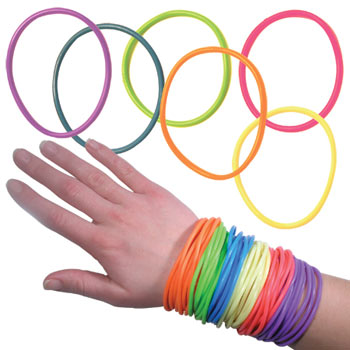 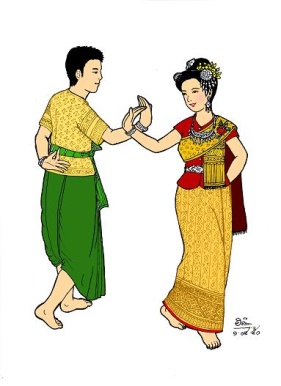 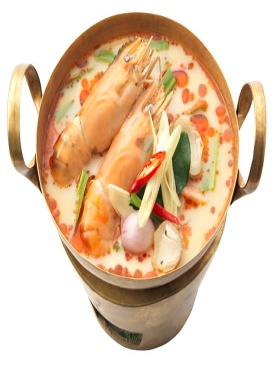 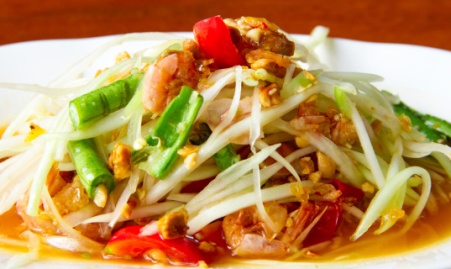 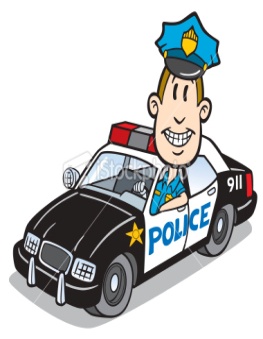 แม่น้ำลำไยสำลีจำปีสีดำ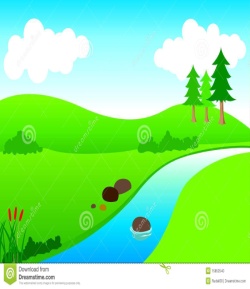 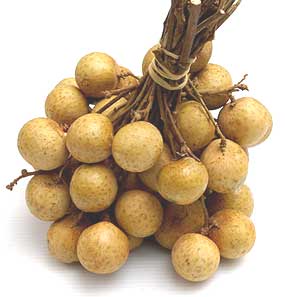 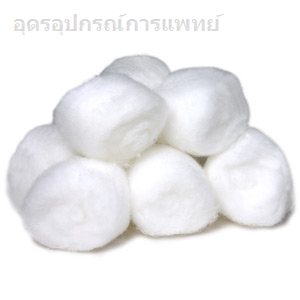 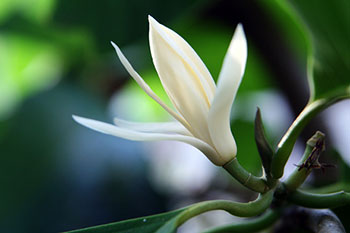 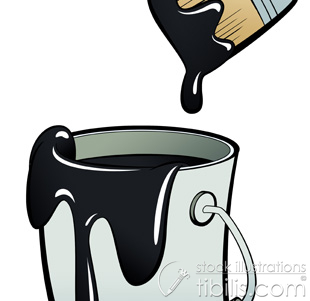 ไข่ไก่ต้นไม้บันไดรถไฟร้องไห้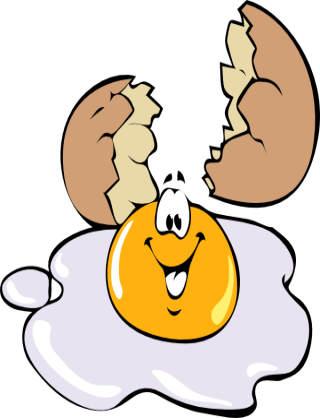 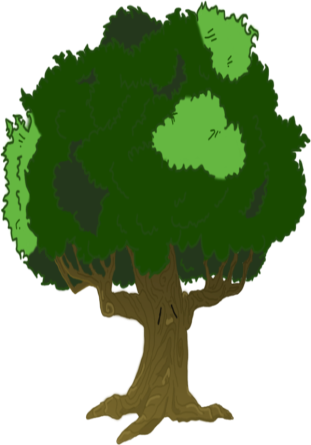 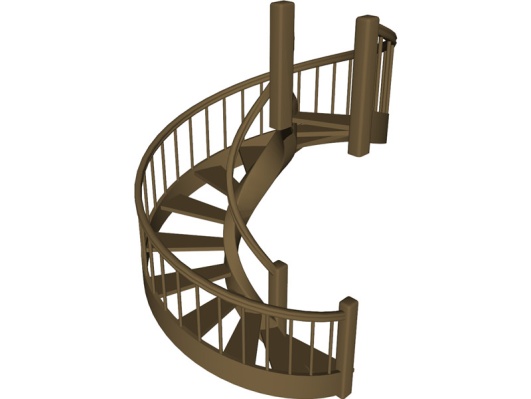 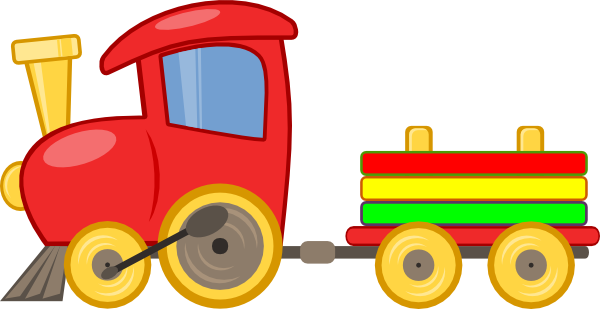 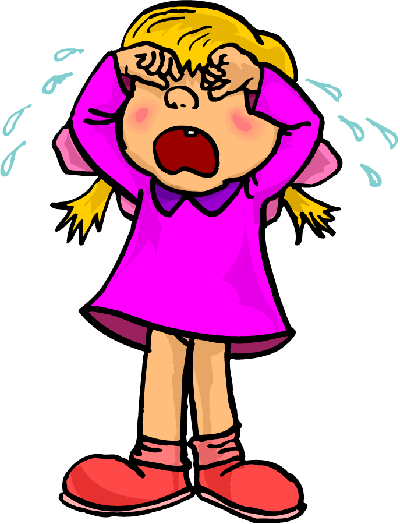 เทียนไขกองไฟไถนามะไฟไชโย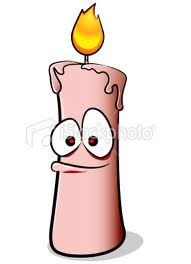 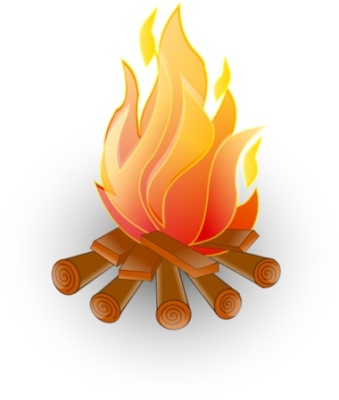 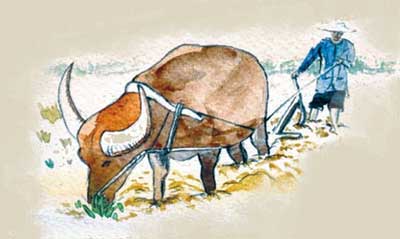 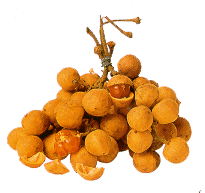 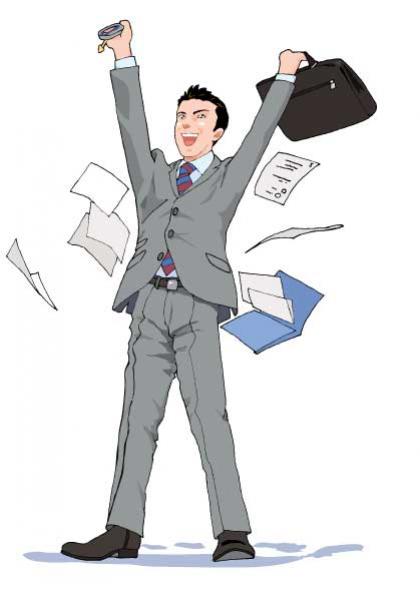 ใบชาน้ำใสในตู้ผู้ใหญ่ใยแมงมุม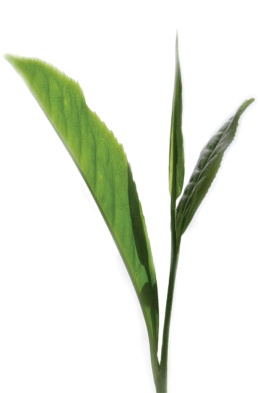 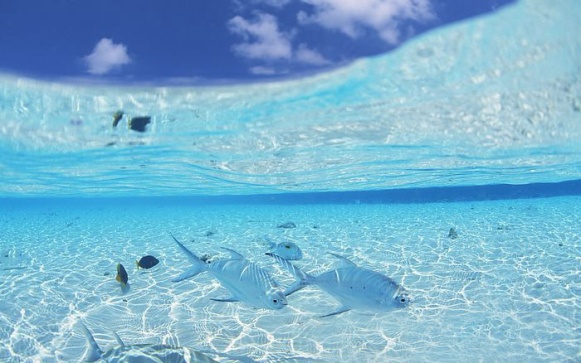 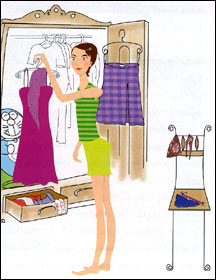 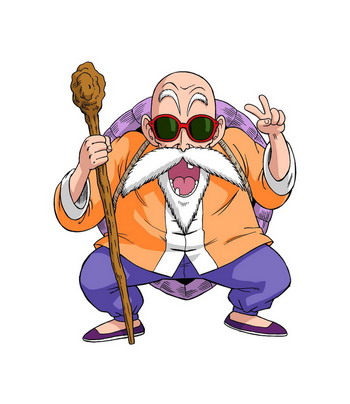 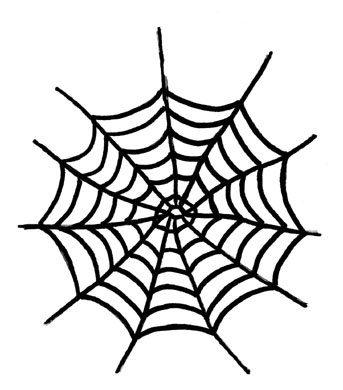 สะใภ้รักใคร่ใต้โต๊ะของใช้ดีใจ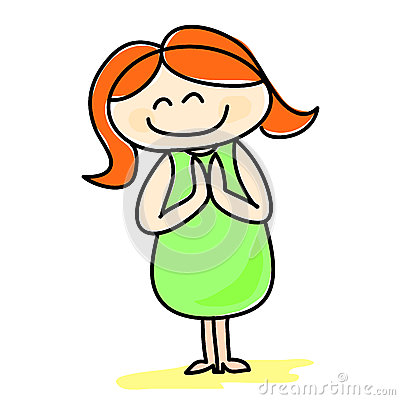 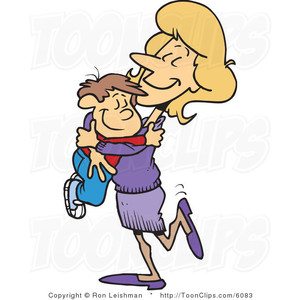 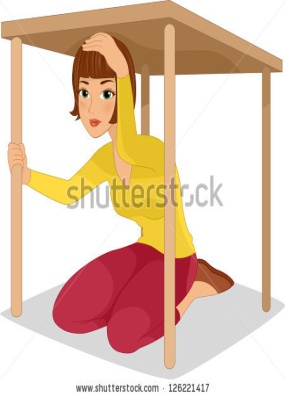 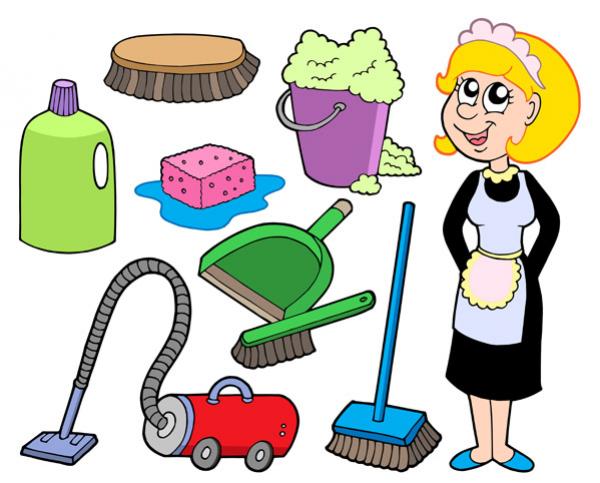 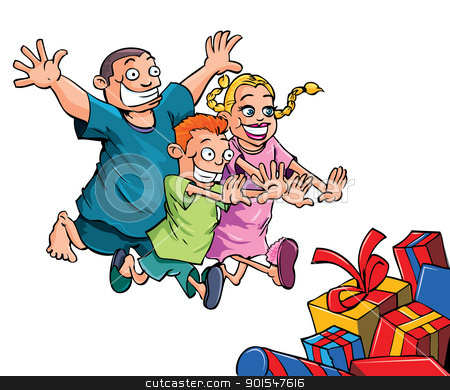 เต่าภูเขาเกาหัวตัวเหาเสาไฟ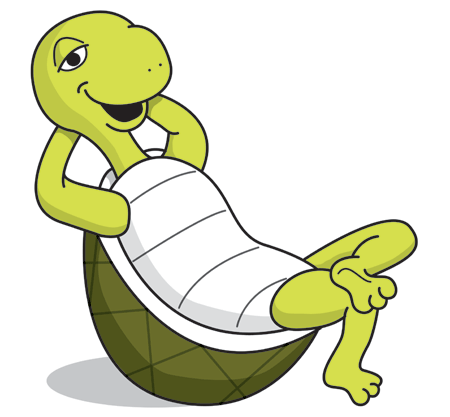 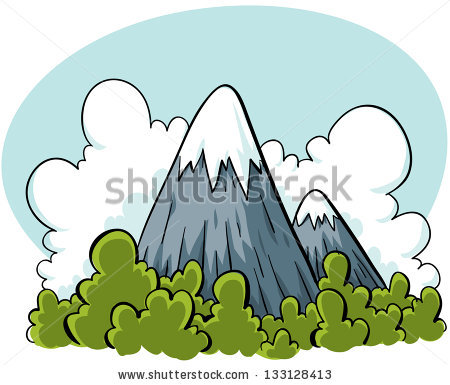 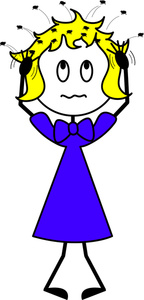 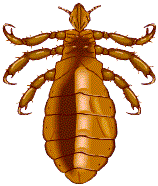 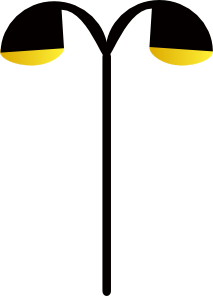 เป่าปี่รองเท้าเก้าอี้สำเภาเล้าไก่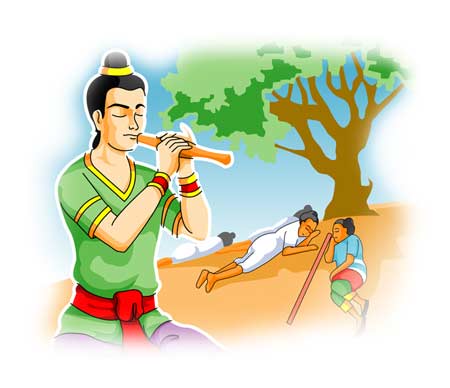 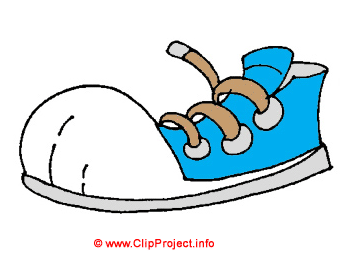 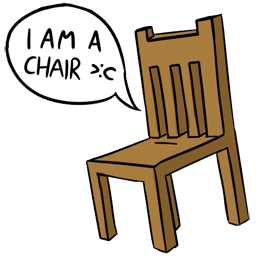 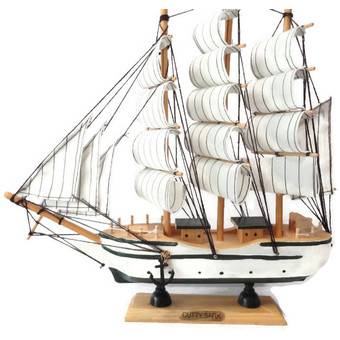 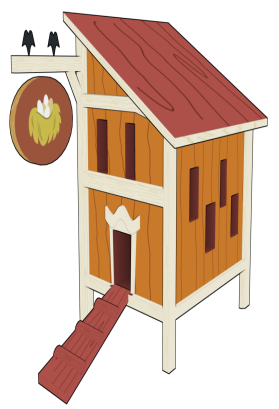 